KLASA:360-01/18-01/15URBROJ:2113/03-04-18-2Stubičke Toplice, 09.07.2018.POSTUPAK JEDNOSTAVNE NABAVEDOKUMENTACIJA O NABAVIU POSTUPKU NABAVE USLUGE NADZORA NAD IZVOĐENJEM RADOVA IZGRADNJE RECIKLAŽNOG DVORIŠTA – STUBIČKE TOPLICEPODACI O NARUČITELJU:OPĆINA STUBIČKE TOPLICE (OIB:15490794749)Viktora Šipeka 16, 49244 STUBIČKE TOPLICEPopis gospodarskih subjekata sa kojima je naručitelj u sukobu interesa u smislu čl. 76. st. 2. ZJN 2016:Predstavnici Naručitelja iz članka 76. stavka 2. Zakona o javnoj nabavi su u sukobu interesa sa sljedećim gospodarskim subjektima (u svojstvu ponuditelja, člana zajednice, ili podugovaratelja):OPG JOSIP BELJAK, Viktora Šipeka 16, Stubičke TopliceOPIS PREDMETA NABAVE:Ev. broj nabave: 12M/2018.Predmet nabave je usluga nadzora nad izvođenjem radova izgradnje reciklažnog dvorišta Stubičke Toplice, a koja obuhvaća uslugu stručnog nadzora građenja, sukladno Zakonu o gradnji (Nar. nov. br. 153/13 i 20/17), Zakonu o poslovima i djelatnostima prostornog uređenja i gradnje (Nar. nov. br. 78/15) i podzakonskim propisima te uslugu koordinatora zaštite na radu u fazi izvođenja radova (koordinator II) sukladno Zakonu o gradnji, Zakonu o zaštiti na radu (NN 71/14, 118/14, 154/14) i Pravilniku o zaštiti na radu na privremenim ili pokretnim gradilištima (NN 51/08), važećim zakonima i pravilima struke.Stručni nadzor građenja provodi se nad izvođenjem građevinskih radova izgradnje reciklažnog dvorišta u naselju Strmec Stubički, općina Stubičke Toplice.Kako se na gradilištu izvodi više vrsta radova, naručitelj će u ugovoru imenovati glavnog inženjera gradilišta, sukladno odredbama Zakona o gradnji. Glavni nadzorni inženjer odgovoran je za cjelovitost i međusobnu usklađenost stručnog nadzora građenja i dužan je o tome sastaviti završno izvješće. Glavni nadzorni inženjer može biti istodobno i nadzorni inženjer za određenu vrstu radova. Osim aktivnosti određenih člankom 58. Zakona o gradnji (NN 153/13, 20/17), usluga stručnog nadzora obuhvaća i sljedeće:•	provjeru trošenja sredstava po namjeni, dinamici i visini (kontrola: izmjera, građevinske knjige, situacija, proračuna razlike u cijeni, obračuna nepredviđenih i naknadnih radova, realizacije planirane dinamike financiranja, utroška sredstava u odnosu na postavke iz investicijskog iznosa, režijskih sati radnika i mehanizacije, poduzimanje odgovarajućih mjera ako se ocijeni da će doći do prekoračenja investicijskog iznosa); •	provjeru ugovorenih rokova (utvrđivanje rokova početka, praćenje odvijanja radova prema planu izvođenja radova te interveniranje u slučaju odstupanja od plana, kontrola da li gradilište raspolaže s radnicima odgovarajuće kvalifikacijske strukture i odgovarajućom mehanizacijom prema operativnom planu, pregled eventualnog rebalansa plana, kontrola među rokova i sl.); •	provjeru kvaliteta radova (vizualni pregled, kontrola i pregled dokumentacije kojom Odabrani izvođač radova dokazuje kvalitetu u pogledu rezultata ispitivanja i učestalosti, nazočnost kod uzimanja uzoraka za ispitivanje, preuzimanje radova, pregled pogona Odabranog izvođača radova i podizvođača izvan gradilišta, preuzimanje opreme, organiziranje kontrolnih ispitivanja, po potrebi organiziranje pregleda po specijaliziranim stručnjacima, poduzimanje mjera za otklanjanje nedostataka i dr.); •	ostalo (kontrola unošenja podataka u građevinski dnevnik, ovjeravanje situacija, razni izvještaji i analize, sređivanje dokumentacije na gradilištu za tehnički pregled građevine, koordiniranje rada pojedinih sudionika u gradnji, sudjelovanje u postupku primopredaje i konačnog obračuna te obavljanje drugih poslova ako je za to ovlašten od Naručitelja); •	pisano mjesečno izvješćivanje Naručitelja o izvedenim radovima;•	pravovremeno obavještavanje Naručitelja o svim okolnostima koje utječu ili mogu utjecati na izvođenje radova, odnosno provedbu projekta bez kašnjenja, odnosno o onim okolnostima koje mogu dovesti do odstupanja u pravovremenom izvršavanju aktivnosti iz projekta.Uslugu koordinatora II - koordinatora zaštite na radu u fazi izvođenja radova potrebno je provoditi kontinuirano tijekom izvođenja radova sukladno Zakonu o zaštiti na radu (NN 71/14, 118/14, 154/14) i Pravilniku o zaštiti na radu na privremenim ili pokretnim gradilištima (NN 51/08), važećim zakonima i pravilima struke. Usluga koordinatora II – koordinatora zaštite na radu u fazi izvođenja radova provodi se sukladno odredbama članka 77. Zakona o zaštiti na radu (NN 71/14, 118/14 i 154/14).Koordinator zaštite na radu osobito je dužan:1. koordinirati primjenu načela zaštite na radu kako kod donošenja odluka o tehničkim i/ili organizacijskim mjerama tijekom planiranja pojedinih faza rada tako i kod određivanja rokova, koji su potrebni za sigurno dovršenje pojedinih faza rada, koji se izvode istovremeno ili u slijedu, 2. koordinirati izvođenje odgovarajućih postupaka, da bi se osiguralo da poslodavci i druge osobe dosljedno primjenjuju načela zaštite na radu: za održavanje primjerenog reda i zadovoljavajuće čistoće na radilištu, izbor i razmještaj mjesta rada, uzimajući pri tome u obzir način održavanja pristupnih putova te određivanja smjerova kretanja i površina za prolaz, kretanje ili za opremu, uvjete pod kojima se rukuje različitim materijalima,tehničko održavanje, prethodni i redoviti pregledi instalacija i opreme radi ispravljanja svih nedostataka koji mogu utjecati na sigurnost i zdravlje radnika, razmještaj i označavanje površina za skladištenje različitih materijala, posebice kada se radi o opasnim materijalima i tvarima, uvjete pod kojima se koriste i premještaju ili uklanjaju opasni materijali, skladištenje i odlaganje ili uklanjanje otpadaka i otpadnog materijala, usklađivanje vremena izvođenja različitih vrsta radova ili faza rada na temelju odvijanja poslova na radilištu, suradnja između izvođača i drugih osoba na radilištu, uzajamnog djelovanja svih aktivnosti na mjestu na kojem se radi ili u blizini kojega se nalazi gradilište, izvode li se radovi u skladu s planom izvođenja radova, 3. izraditi ili potaknuti izradu potrebnih usklađenja plana izvođenja radova i dokumentacije sa svim promjenama na gradilištu, 4. organizirati suradnju i uzajamno izvješćivanje svih izvođača radova i njihovih radničkih predstavnika, koji će zajedno ili jedan za drugim (u slijedu) raditi na istom gradilištu, s ciljem sprečavanja ozljeda na radu i zaštite zdravlje radnika, 5. provjeravati da li se radni postupci provode na siguran način i usklađivati propisane aktivnosti, 6. organizirati da na gradilište imaju pristup samo osobe koje su na njemu zaposlene i osobe koje imaju dozvolu ulaska na gradilište.Planirana vrijednost radova na izgradnji reciklažnog dvorišta je 3.581.945,00 kn (bez PDV-a).Mjesto izvršavanja usluge: naselje Strmec Stubički, Strmec Stubički bb, općina Stubičke Toplice, k.č.br. 2522/10 (novoformirana) k.o. Strmec Stubički.Razdoblje trajanja ugovora: sukladno dinamici izvođenja radova. Rok počinje teći od dana uvođenja izvođača u posao i traje do uspješne primopredaje radova. Početak radova planiran je za kolovoz 2018., a završetak za rujan 2019.3. PROCIJENJENA VRIJEDNOST NABAVE: 73.200,00 kn4. KRITERIJI ZA ODABIR PONUDE:Najniža cijena.U slučaju da su dvije ili više ponuda jednako rangirane prema zadanom kriteriju, Naručitelj će odabrati ponudu koja je zaprimljena ranije.5. UVJETI I ZAHTJEVI KOJE PONUDITELJI MORAJU ISPUNITI:UVJET PRAVNE I POSLOVNE SPOSOBNOSTI:Ponuditelj je dužan dokazati svoj upis u sudski, obrtni, strukovni ili drugi odgovarajući registar u državi njegova poslovnog nastana.Ovisno o tome u kojem organizacijskom obliku obavlja djelatnost, ponuditelj će podnijeti:dokaz o upisu u upisnik ureda za samostalno obavljanje poslova odgovarajuće komore ilidokaz o upisu u upisnik zajedničkih ureda odgovarajuće komore ilidokaz o upisu u sudski registar (ukoliko se radi o pravnoj osobi registriranoj za poslove stručnog nadzora građenja).Strane osobe koje obavljaju poslove stručnog nadzora građenja mogu u Republici Hrvatskoj obavljati tu djelatnost pod uvjetima iz Zakona o poslovima i djelatnostima prostornog uređenja i gradnje (čl. 59. – 73.).Dokument mora prikazivati ažurirano stanje, a može se dostaviti u običnoj preslici.UVJET TEHNIČKE I STRUČNE SPOSOBNOSTI:Popis tehničkih stručnjaka koji će biti uključeni u ugovor na obrascu izjave iz Priloga:Minimalni traženi broj stručnjaka koji će biti uključen u ugovor:1 (jedan) ovlašteni inženjer građevinarstva ili ovlašteni arhitekt1 (jedan) ovlašteni inženjer elektrotehnike1 (jedan) koordinator zaštite na radu u fazi izvođenja radova (koordinator II).Dokaz se dostavlja na obrascu iz Priloga ove Dokumentacije. RAZLOG ZA ISKLJUČENJE GOSPODARSKOG SUBJEKTA:Ponuditelj mora dokazati da je ispunio obveze plaćanja dospjelih poreznih obveza i obveza za mirovinsko i zdravstveno osiguranje:u Republici Hrvatskoj, ako gospodarski subjekt ima poslovni nastan u Republici Hrvatskoj, iliu Republici Hrvatskoj ili u državi poslovnog nastana gospodarskog subjekta, ako gospodarski subjekt nema poslovni nastan u Republici Hrvatskoj.Kao dokaz ponuditelj dostavlja:potvrdu porezne uprave ili drugog nadležnog tijela u državi poslovnog nastana gospodarskog subjekta kojom se dokazuje da ne postoje navedena osnova za isključenje ako se u državi poslovnog nastana gospodarskog subjekta, odnosno državi čiji je osoba državljanin ne izdaju dokumenti iz alineje prve ili ako ne obuhvaćaju sve okolnosti, oni mogu biti zamijenjeni izjavom pod prisegom ili, ako izjava pod prisegom prema pravu dotične države ne postoji, izjavom davatelja s ovjerenim potpisom kod nadležne sudske ili upravne vlasti, javnog bilježnika ili strukovnog ili trgovinskog tijela u državi poslovnog nastana gospodarskog subjekta, odnosno državi čiji je osoba državljanin.Dokaz se može dostaviti u običnoj preslici, a mora prikazivati ažurirano stanje.6.  POSEBNI UVJETI ZA IZVRŠENJE UGOVORANa području Republike Hrvatske poslove stručnog nadzora građenja može obavljati ovlašteni arhitekt ili ovlašteni inženjer samostalno u vlastitom uredu ili zajedničkom uredu ili pravna osoba koja je registrirana za djelatnosti stručnog nadzora građenja i koja mora u obavljanju tih poslova imati zaposlenog ovlaštenog arhitekta ili ovlaštenog inženjera, sukladno Zakonu o poslovima i djelatnostima prostornog uređenja i gradnje (NN 78/15).Detaljnije informacije i upute su gospodarskim subjektima na raspolaganju na internetskim stranicama nadležnog ministarstva (http://www.mgipu.hr/default.aspx?id=328959). Gospodarski subjekt obvezan je dokazati sposobnost obavljanja poslova stručnog nadzora građenja u Republici Hrvatskoj.U slučaju zajednice ponuditelja i/ili podugovaratelja traženu sposobnost obvezni su pojedinačno dokazati članovi zajednice ponuditelja i/ili podugovaratelji koji će obavljati poslove stručnog nadzora građenja koji su predmet ove nabave.Status koordinatora II ima osoba koja ima završen najmanje preddiplomski studij arhitekture, građevinarstva, elektrotehnike ili strojarstva sa stečenim stručnim nazivom prvostupnik (baccalaureus) i koja je položila stručni ispit po posebnom propisu iz graditeljstva, najmanje prema ispitnom programu za prvostupnika (baccalaureus) i koja je stručnjak zaštite na radu (opći i posebni dio).Naručitelj će zatražiti od najpovoljnijeg ponuditelja da prilikom sklapanja ugovora dostavi dokaze da ispunjava zakonom određene uvjete za obavljanje djelatnosti.7. JAMSTVO ZA UREDNO IZVRŠENJE UGOVORAJamstvo se dostavlja u obliku obične ili bjanko zadužnice na iznos od 10% od vrijednosti ugovora bez poreza na dodanu vrijednost.Jamstvo dostavlja odabrani ponuditelj, prilikom sklapanja ugovora.Zamjena dostavljenog jamstva drugim instrumentima osiguranja nije dopuštena, osim u slučaju ako se osigura depozit u iznosu jamstva na koji ponuditelj nema pravo zaračunavati zakonsku zateznu kamatu.U slučaju nedostavljanja jamstva za uredno ispunjenje ugovora, u zadanom roku, naručitelj si pridržava pravo sklopiti ugovor sa sljedećim najpovoljnijim ponuditeljem.Jamstvo za uredno ispunjenje ugovora vraća se nakon uspješno provedenog tehničkog pregleda, primopredaje.Jamstvo se dostavlja u izvorniku.Jamstvo ne smije biti ni na koji način oštećeno (bušenjem, klamanjem i sl.), a što se ne odnosi na uvezivanje od strane javnog bilježnika ili ovlaštenog sudskog tumača.8. ROK ZA DOSTAVU PONUDE:Ponude se mogu dostaviti osobno, svaki radni dan (od ponedjeljka do petka) od 7,00 do 15,00 sati, ili poštom, preporučenom pošiljkom, na adresu OPĆINE STUBIČKE TOPLICE, VIKTORA ŠIPEKA 16, 49244 STUBIČKE TOPLICE,  do 23. srpnja 2018. godine (ponedjeljak) do 12,00 sati. Ponuda, bez obzira na način dostave, mora biti zaprimljena na naznačenoj adresi prije isteka roka za dostavu ponuda.Ponuda dostavljena nakon isteka roka za dostavu ponuda evidentira se kao zakašnjela te se neotvorena vraća pošiljatelju. Ponuditelj samostalno određuje način dostave te sam snosi eventualni rizik gubitka ili zakašnjele dostave.9. NAČIN DOSTAVLJANJA PONUDE:Ponuda se dostavlja na adresu naručitelja, preporučenom poštanskom pošiljkom u zatvorenoj omotnici s naznakom:Sve dokumente koje naručitelj zahtijeva sukladno ovoj Dokumentaciji, ponuditelj može dostaviti u neovjerenoj preslici. Neovjerenom preslikom smatra se i neovjereni ispis elektroničke isprave.Naručitelj si pridržava pravo provjere dostavljenih dokumenata te pravo zatražiti od odabranog ponuditelja dostavu originala ili ovjerene preslike dostavljenog dokumenta.Ponuda mora biti uvezena u cjelinu i osigurana jamstvenikom na način da se onemogući naknadno umetanje odnosno vađenje listova ili dijelova ponude.Stranice ponude se označavaju rednim brojem stranice kroz ukupan broj stranica ponude ili obrnuto.Ponuda se piše neizbrisivom tintom.Ispravci u ponudi moraju biti izrađeni na način da su vidljivi. Ispravci moraju uz navod datuma ispravka biti potvrđeni potpisom ponuditelja.Ponudu koja nije cjelovita, naručitelj će odbiti.Ponuditelj  može do isteka roka za dostavu ponuda dostaviti izmjenu i /ili dopunu ponude. Izmjena i/ili dopuna dostavlja se na isti način kao i osnovna ponuda s obveznom naznakom da se radi o izmjeni i/ili dopuni ponude.Ponuditelj može do isteka roka za dostavu ponude pisanom izjavom odustati od svoje dostavljene ponude. Pisana izjava dostavlja se na isti način kao i ponuda s obveznom naznakom da se radi o odustajanju od ponude.Ponuditelj ne smije mijenjati i nadopunjavati tekst Dokumentacije o nabavi ili priloga pri izradi ponude.U slučaju da omotnica nije zatvorena i označena kako je navedeno u ovoj Dokumentaciji, Naručitelj ne snosi odgovornost ukoliko se ponuda izgubi ili otvori prije roka.Ponuditelj sam snosi troškove izrade ponude.Ponuda i svi dokumenti dostavljaju se na hrvatskom jeziku i latiničnom pismu. Dokumentaciju koja nije na hrvatskom jeziku, ponuditelj dostavlja u prijevodu ovlaštenog sudskog tumača. Troškove sudskog tumača snosi ponuditelj.Rok valjanosti ponude je 60 dana od dana isteka roka za dostavu ponude.Ponuda sadrži:popunjen obrazac Ponudbeni listtroškovnikdokumente sukladno t. 5. Dokumentacije o nabaviparafiran ili potpisan prijedlog ugovora, čime ponuditelj potvrđuje da je pročitao odredbe ugovora i da se sa njima slaže,u slučaju da ponuditelj ima sklopljen ugovor u poslovnoj suradnji sa drugim gospodarskim subjektom (zajednička ponuda), zajednički ponuditelji dostavljaju izjavu o tome tko je vodeći partner i izjavu o solidarnoj odgovornosti zajedničkih ponuditelja10. DATUM, VRIJEME I MJESTO OTVARANJA PONUDAOtvaranje ponuda biti će održano istovremeno s rokom dostave ponuda, dana 23. srpnja 2018. godine, u 12,00 sati, u prostorijama Općine Stubičke Toplice, Viktora Šipeka 16, Stubičke Toplice.Otvaranje ponuda nije javno.11. NAČIN ODREĐIVANJA CIJENE PONUDE:Cijena ponude piše se brojkama. Cijena ponude mora biti iskazana u apsolutnom iznosu, u kunama.U cijenu ponude bez poreza na dodanu vrijednost moraju biti uračunati svi troškovi i popusti. Pojedinačne cijene iz troškovnika su nepromjenjive tijekom trajanja ugovora. Cijena ponude izražava se za cjelokupan predmet nabave.12. ADRESA NA KOJOJ SE MOŽE IZVRŠITI UVID U PROJEKTNO-TEHNIČKU DOKUMENTACIJUProjektno-tehnička dokumentacija za izvođenje radova dostupna je u elektronskom obliku na stranici Elektroničkog oglasnika javne nabave, objava broj 2018/S 0F2-0013163.Ponuditelji mogu izvršiti i pregled dokumentacije i papirnatom obliku, u prostorijama Općine Stubičke Toplice, Viktora Šipeka 16, Stubičke Toplice, svaki radni dan, od ponedjeljka do petka, od 8 do 14 sati, uz prethodnu najavu na naznačeni broj telefona 049/282-733.Ponuditelji mogu izvršiti i pregled gradilišta svaki radni dan, od ponedjeljka do petka, od 8 do 14 sati, uz prethodnu najavu na naznačeni broj telefona 049/282-733.Za potrebe ovog postupka jednostavne nabave, smatrat će se da su ponuditelji izvršili pregled relevantne dokumentacije i pregled terena.13. OSOBE ZA KONTAKT, BROJ TELEFONA I ADRESA ELEKTRONIČKE POŠTELjubica Božić, dipl.iur. – pravnik@stubicketoplice.hr Maja Ivačević, dipl.iur. – maja@stubcketoplice.hr Dubravka Špiček, mag.oec. – proracun@stubicketoplice.hr Broj telefona: 049/282-733Broj telefaksa: 049/282-940Sva komunikacija između naručitelja i ponuditelja odvija se prvenstveno putem elektroničke pošte ili telefaksa.Telefonski pozivi povjerenstvu za nabavu dozvoljeni su isključivo radi dogovora sukladno t. 12. Dokumentacije o nabavi.Naručitelj si pridržava pravo isključiti iz ovog postupka nabave, u bilo kojem trenutku, odnosno bilo kojoj fazi postupka nabave, gospodarskog subjekta koji je pokušao na nepropisan način utjecati na postupak odlučivanja javnog naručitelja, doći do povjerljivih podataka koji bi mu mogli omogućiti nepoštenu prednost u postupku nabave ili je iz nemara dostavio pogrešnu informaciju koja može imati materijalni utjecaj na odluke koje se tiču isključenja, odabira gospodarskog subjekta ili dodjele ugovora.14. OSTALE ODREDBE:Na ovaj postupak jednostavne nabave primjenjuje se Odluka o jednostavnoj nabavi (Službeni glasnik KZŽ br. 9/17) ili http://www.stubicketoplice.hr/stranica/javna-nabava.Protiv odluke o odabiru ili poništenju može se pokrenuti upravni spor, sukladno čl. 77a. Zakona o lokalnoj i područnoj (regionalnoj) samoupravi (Nar. nov. br. 33/01, 60/01, 129/05, 109/07, 36/09, 125/08, 150/11 i 144/12).Dostava Odluke o odabiru/poništenju izvršit će se putem adrese elektroničke pošte koju su ponuditelji naznačili u Ponudbenom listu.Naručitelju su potrebna 4 primjerka računa, dakle svaki račun izvršitelj je dužan dostaviti u najmanje 5 primjeraka.Isplata na temelju računa se obavlja u roku ne kasnijem od 60 dana, od dana primitka računa, sukladno čl. 12. st. 2. i st. 4. u vezi sa čl. 11. st. 4. t. 3. Zakona o financijskom poslovanju i predstečajnoj nagodbi. Ova odredba temelji se na činjenici da se projekt financira iz sredstava Europske unije, preko nadležnog Ministarstva te naručitelj ne može utjecati na tijek priljeva financijskih sredstava. Na zahtjev, odabranom ponuditelju se može pružiti uvid u ugovor o dodjeli bespovratnih sredstava.Na ovaj postupak također se primjenjuju odredbe propisane Pozivom na dostavu projektnih prijedloga – otvoreni postupak u modalitetu trajnog poziva Građenje reciklažnih dvorišta Ministarstva zaštite okoliša i energetike, referentni broj poziva: KK.06.3.1.03, objavljenog 29.03.2017., za dodjelu bespovratnih sredstava za građenje reciklažnog dvorišta, osiguranih iz Kohezijskog fonda, iz operativnog  programa „Konkurentnost i kohezija 2014.-2020.“ te odredbe Ugovora o dodjeli bespovratnih sredstava za projekte koji se financiraju iz Kohezijskog fonda u financijskom razdoblju 2014.-2020., Ref. br. Ugovora: KK.06.3.1.03.0030, Izgradnja reciklažnog dvorišta – Stubičke Toplice.15. DATUM OBJAVE POZIVA NA INTERNETSKOJ STRANICIDokumentacija o nabavi sa prilozima (ponudbeni list, troškovnik i prijedlog ugovora) objavljena je na web stranici Općine Stubičke Toplice dana  10. srpnja 2018., link:  http://www.stubicketoplice.hr/postupci-nabave-i-natjecaji .Povjerenstvo za postupak nabavePRILOG 1 – PONUDBENI LISTNAZIV I SJEDIŠTE NARUČITELJA:OPĆINA STUBIČKE TOPLICE (OIB:15490794749)VIKTORA ŠIPEKA 1649244 STUBIČKE TOPLICEPREDMET NABAVE:	NABAVA USLUGE STRUČNOG NADZORA NAD IZVOĐENJEM RADOVA IZGRADNJE RECIKLAŽNOG DVORIŠTA - STUBIČKE TOPLICENAZIV PONUDITELJA1:NAZIV PONUDITELJA2:SJEDIŠTE PONUDITELJA:OIB:IBAN I PUNI NAZIV BANKE:JE LI PONUDITELJ U SUSTAVU POREZA NA DODANU VRIJEDNOST:ADRESA ZA DOSTAVU POŠTE:ADRESA ELEKTRONIČKE POŠTE:KONTAKT OSOBA PONUDITELJA/ZAJEDNICE PONUDITELJA:BROJ TELEFONA:BROJ TELEFAKSA:NAZIV I SJEDIŠTE TE OPIS POSLOVA KOJE OBAVLJA PODUGOVARATELJ:CIJENA PONUDE BEZ POREZA NA DODANU VRIJEDNOST:IZNOS POREZA NA DODANU VRIJEDNOST:CIJENA PONUDE S POREZOM NA DODANU VRIJEDNOST:ROK VALJANOSTI PONUDE:Datum: M.P. _______________________________       (POTPIS PONUDITELJA)PRILOG 2 – PRIJEDLOG UGOVORAOPĆINA STUBIČKE TOPLICE (OIB:15490794749) sa sjedištem u Stubičkim Toplicama, Viktora Šipeka 16, koju zastupa Josip Beljak, općinski načelnik (dalje: Naručitelj)i ____________________________________, (OIB:_____________), sa sjedištem u ____________, _____________, (u daljnjem tekstu: Izvršitelj) sklopili su dana --.--.2018. godine sljedećiUGOVOR O OBAVLJANJU NADZORANAD IZVOĐENJEM RADOVA IZGRADNJE I OPREMANJA RECIKLAŽNOG DVORIŠTA STUBIČKE TOPLICEPREDMET UGOVORAČlanak 1.Naručitelj ustupa, a Izvršitelj preuzima obvezu pružanja usluge nadzora nad izvođenjem radova izgradnje i opremanja reciklažnog dvorišta – Stubičke Toplice u skladu s Izvršiteljevom ponudom br. ___/2018 od --.--. 2018. godine.Članak 2.Radovi koji su predmet nadzora izvode se sukladno Građevinskoj dozvoli KLASA:UP/I-361-03/16-01/000075, URBROJ:2140/01-08/2-16-0008 od 20.04.2016. i Glavnom projektu zajedničke oznake ZOP 2621/2015. za koji je glavni projektant Juraj Juras, ing.građ., broj ovlaštenja G 1242.OPSEG POSLOVAČlanak 3.Izvršitelj se obvezuje uslugu stručnog nadzora provoditi kontinuirano tijekom izvođenja radova, a sukladno Pravilniku o načinu provedbe stručnog nadzora građenja, obrascu, uvjetima i načinu vođenja građevinskog dnevnika te o sadržaju završnog izvješća nadzornog inženjera (NN 11/14, 107/15 20/17), važećim zakonima i pravilima struke.  Usluge stručnog nadzora uključuju usluge stručnog nadzora građevinsko-obrtničkih radova i usluge stručnog nadzora elektroinstalaterskih radova.Osim aktivnosti određenih člankom 58. Zakona o gradnji (NN 153/13, 20/17), usluga stručnog nadzora obuhvaća i sljedeće:provjeru trošenja sredstava po namjeni, dinamici i visini (kontrola: izmjera, građevinske knjige, situacija, proračuna razlike u cijeni, obračuna nepredviđenih i naknadnih radova, realizacije planirane dinamike financiranja, utroška sredstava u odnosu na postavke iz investicijskog iznosa, režijskih sati radnika i mehanizacije, poduzimanje odgovarajućih mjera ako se ocijeni da će doći do prekoračenja investicijskog iznosa); provjeru ugovorenih rokova (utvrđivanje rokova početka, praćenje odvijanja radova prema planu izvođenja radova te interveniranje u slučaju odstupanja od plana, kontrola da li gradilište raspolaže s radnicima odgovarajuće kvalifikacijske strukture i odgovarajućom mehanizacijom prema operativnom planu, pregled eventualnog rebalansa plana, kontrola među rokova i sl.); provjeru kvaliteta radova (vizualni pregled, kontrola i pregled dokumentacije kojom Odabrani izvođač radova dokazuje kvalitetu u pogledu rezultata ispitivanja i učestalosti, nazočnost kod uzimanja uzoraka za ispitivanje, preuzimanje radova, pregled pogona Odabranog izvođača radova i podizvođača izvan gradilišta, preuzimanje opreme, organiziranje kontrolnih ispitivanja, po potrebi organiziranje pregleda po specijaliziranim stručnjacima, poduzimanje mjera za otklanjanje nedostataka i dr.); ostalo (kontrola unošenja podataka u građevinski dnevnik, ovjeravanje situacija, razni izvještaji i analize, sređivanje dokumentacije na gradilištu za tehnički pregled građevine, koordiniranje rada pojedinih sudionika u gradnji, sudjelovanje u postupku primopredaje i konačnog obračuna te obavljanje drugih poslova ako je za to ovlašten od Naručitelja); pisano mjesečno izvješćivanje Naručitelja o izvedenim radovima;pravovremeno obavještavanje Naručitelja o svim okolnostima koje utječu ili mogu utjecati na izvođenje radova, odnosno provedbu projekta bez kašnjenja, odnosno o onim okolnostima koje mogu dovesti do odstupanja u pravovremenom izvršavanju aktivnosti iz projekta; surađivanje s Projektantskim nadzorom.Članak 4.Za obavljanje stručnog nadzora građenja iz ovog Ugovora, Izvršitelj imenuje ovlaštenog nadzornog inženjera:________________________________________		_______________________________ (glavni)(ime i prezime imenovanog ovlaštenog inženjera)		 (strukovni naziv)________________________________________		_______________________________(ime i prezime imenovanog ovlaštenog inženjera)		 (strukovni naziv)________________________________________ .(potpis i pečat)Članak 5.Koordinator zaštite na radu u fazi izvođenja radova dužan je posebice:1. koordinirati primjenu načela zaštite na radu kako kod donošenja odluka o tehničkim i/ili organizacijskim mjerama tijekom planiranja pojedinih faza rada tako i kod određivanja rokova, koji su potrebni za sigurno dovršenje pojedinih faza rada, koji se izvode istovremeno ili u slijedu, 2. koordinirati izvođenje odgovarajućih postupaka, da bi se osiguralo da poslodavci i druge osobe dosljedno primjenjuju načela zaštite na radu: za održavanje primjerenog reda i zadovoljavajuće čistoće na radilištu, izbor i razmještaj mjesta rada, uzimajući pri tome u obzir način održavanja pristupnih putova te određivanja smjerova kretanja i površina za prolaz, kretanje ili za opremu, uvjete pod kojima se rukuje različitim materijalima,tehničko održavanje, prethodni i redoviti pregledi instalacija i opreme radi ispravljanja svih nedostataka koji mogu utjecati na sigurnost i zdravlje radnika, razmještaj i označavanje površina za skladištenje različitih materijala, posebice kada se radi o opasnim materijalima i tvarima, uvjete pod kojima se koriste i premještaju ili uklanjaju opasni materijali, skladištenje i odlaganje ili uklanjanje otpadaka i otpadnog materijala, usklađivanje vremena izvođenja različitih vrsta radova ili faza rada na temelju odvijanja poslova na radilištu, suradnja između izvođača i drugih osoba na radilištu, uzajamnog djelovanja svih aktivnosti na mjestu na kojem se radi ili u blizini kojega se nalazi gradilište, izvode li se radovi u skladu s planom izvođenja radova, 3. izraditi ili potaknuti izradu potrebnih usklađenja plana izvođenja radova i dokumentacije sa svim promjenama na gradilištu, 4. organizirati suradnju i uzajamno izvješćivanje svih izvođača radova i njihovih radničkih predstavnika, koji će zajedno ili jedan za drugim (u slijedu) raditi na istom gradilištu, s ciljem sprečavanja ozljeda na radu i zaštite zdravlje radnika, 5. provjeravati da li se radni postupci provode na siguran način i usklađivati propisane aktivnosti, 6. organizirati da na gradilište imaju pristup samo osobe koje su na njemu zaposlene i osobe koje imaju dozvolu ulaska na gradilište.Za obavljanje poslova koordinatora II Izvršitelj imenuje ______________________________________. Članak 6.Izvršitelj prisustvuje sastancima radi koordinacije sa Naručiteljem i Izvođačem, koji se održavaju najmanje jednom mjesečno, a po potrebi i češće, te sastavlja promemoriju sa svakog sastanka u kojoj se utvrđuje što je dogovoreno na sastanku. Promemoriju dostavlja predstavniku Izvođača i Naručitelju na dogovorenu adresu elektroničke pošteCIJENAČlanak 7.Cijena za izvršenu uslugu provedbe nadzora radova, sukladno ponudi br. __/2018 od __. --.--.2018. godine utvrđuje se u iznosu:			Cijena bez PDV:		kn ()Na navedeni iznos Naručitelj će obračunati i platiti porez na dodanu vrijednost po stopi od 25% (postupak prijenosa porezne obveze sukladno odredbi članka 75. st. 3. Zakona o porezu na dodanu vrijednost, Narodne novine br. 73/13, 99/13 – Rješenje USRH i 148/13 ).PLAĆANJE I NAČIN PLAĆANJAČlanak 8.Sva plaćanja po ovom Ugovoru izvršit će se na žiro račun Izvršitelja broj: IBAN: _______ koji se vodi kod _______ banke d.d.Izvršitelj će dostavljati račun jednom mjesečno, u roku od 5 dana od dana ovjere situacije odabranog izvođača radova, u četiri (4) istovjetna izvornik primjerka. Ispostavljeni računi moraju odgovarati postotku izvedenih radova.Naručitelj se obvezuje platiti račun u roku ne kasnijem od 60 dana od dana primitka računa, sukladno odredbama u Dokumentaciji o nabavi.ROKOVIČlanak 9.Izvršitelj se obvezuje izvršavati uslugu stručnog nadzora građenja od datuma uvođenja odabranog Izvođača radova u posao, do uspješne primopredaje radova.RASKID UGOVORAČlanak 10.Naručitelj ima pravo raskinuti ovaj Ugovor u slučaju neizvršenja obveza Izvršitelja iz članka 3. ovog Ugovora sukladno odredbama ovog Ugovora.Izvršitelj ima pravo raskinuti ovaj Ugovor ako Naručitelj ne ispunjava financijske obveze sukladno Ugovorom utvrđenim obvezama.Otkazni rok u slučajevima iz stavka 1. i 2. ovog članka iznosi trideset (30) dana, od dana dostave obavijesti Izvršitelju ili Naručitelju. Ugovorna strana koja raskida Ugovor dužna je pisanim putem o tome obavijestiti drugu stranu i navesti s kojim danom smatra Ugovor raskinutim. Obavijest o raskidu ugovora dostavlja se drugoj ugovornoj strani poštom, preporučenom pošiljkom, na adresu naznačenu u preambuli ovog Ugovora.Članak 11.Izvršitelj se obvezuje u slučaju raskida ovog Ugovora izvršiti poslove do faze u kojoj ih Naručitelj može preuzeti od Izvršitelja radi predaje drugom izvršitelju na izvršenje. U slučaju neizvršenja poslova do faze poslova i u roku kako je navedeno u prethodnom stavku, Naručitelj ima pravo na teret Izvršitelja ustupiti dovršenje preuzetih poslova drugom izvršitelju, a stvarni iznos tako nastalih troškova naplatiti iz dostavljanog jamstva za uredno izvršenje ugovora.RJEŠAVANJE SPOROVAČlanak 12.Sve eventualne sporove iz ovog Ugovora, ugovorne strane prvenstveno će rješavati sporazumno, a u slučaju spora ugovara se mjesna nadležnost stvarno nadležnog suda prema sjedištu Naručitelja.ZAVRŠNE ODREDBEČlanak 13.Ugovorne strane suglasne su da, za sve što ovim Ugovorom nije precizirano, vrijede odredbe Zakona o obveznim odnosima i Zakona o gradnji.Članak 14.Ovaj Ugovor stupa na snagu danom potpisa obiju ugovornih strana.Članak 15.Ovaj Ugovor sastavljen je u pet (5) istovjetnih primjeraka, od kojih Naručitelj zadržava tri (3), a Izvršitelj dva (2) primjerka.KLASA:URBROJ:Stubičke Toplice, Za izvršitelja								Za NaručiteljaPRILOG 3TROŠKOVNIK USLUGE NADZORA NAD IZVOĐENJEM RADOVA IZGRADNJE RECIKLAŽNOG DVORIŠTA - STUBIČKE TOPLICENaručitelj: OPĆINA STUBIČKE TOPLICE, OIB:15490794749, Viktora Šipeka 16,  Stubičke ToplicePonuditelj: _______________Dana __.__.2018.					________________________________						(ovjera i potpis)PRILOG 4POPIS TEHNIČKIH STRUČNJAKA KOJI ĆE BITI UKLJUČENI U UGOVORPO VRSTAMA NADZORADatum:					Ovjera:_______________________					_____________________________PRILOG 5I Z J A V UO SOLIDARNOJ ODGOVORNOSTI ZAJEDNIČKIH PONUDITELJAkojom izjavljujemo da svi članovi zajednice ponuditelja, odnosno:_____________________________________________________________________________________________________(naziv , OIB i sjedište)_____________________________________________________________________________________________________(naziv, OIB i sjedište)_____________________________________________________________________________________________________(naziv, OIB i sjedište)_____________________________________________________________________________________________________(naziv, OIB i sjedište)solidarno odgovaramo naručitelju, Općini Stubičke Toplice (OIB:15490794749), za uredno ispunjenje Ugovora o nabavi USLUGE NADZORA NAD IZVOĐENJEM RADOVA IZGRADNJE RECIKLAŽNOG DVORIŠTA STUBIČKE TOPLICE, po postupku jednostavne nabave za koji je poziv poslan na objavu dana 10. srpnja 2018., u slučaju da naša ponuda bude odabrana kao najpovoljnija.Izjavljujemo da je vodeći partner Zajednice ponuditelja _______________________________________.ČLANOVI ZAJEDNICE PONUDITELJA:________________________________________M.P. (potpis ovlaštene osobe)________________________________________M.P. (potpis ovlaštene osobe)________________________________________M.P. (potpis ovlaštene osobe)U ___________________________________, _______._______.2018. godine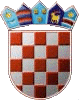 REPUBLIKA HRVATSKAKRAPINSKO-ZAGORSKA ŽUPANIJAOPĆINA STUBIČKE TOPLICEJEDINSTVENI UPRAVNI ODJELNaziv i adresa ponuditelja/zajednice ponuditeljaPredmet nabave: “NABAVA USLUGE NADZORA NAD IZVOĐENJEM RADOVA IZGRADNJE RECIKLAŽNOG DVORIŠTA – STUBIČKE TOPLICE“ Evidencijski broj nabave: 12M/2018.„NE OTVARAJ“OPĆINA STUBIČKE TOPLICEViktora Šipeka 1649244 STUBIČKE TOPLICEUsluga nadzora nad izvođenjem radova izgradnje reciklažnog dvorišta Stubičke Toplice sufinancirana je sredstvima Europske unije iz Kohezijskog fonda. 60 DANARed. br.Predmet nabaveCijena (HRK)USLUGA STRUČNOG NADZORA NAD IZVOĐENJEM RADOVA IZGRADNJE RECIKLAŽNOG DVORIŠTA - STUBIČKE TOPLICE, (1 kpl)USLUGA KOORDINATORA II  (1 kpl)UkupnoPorez na dodanu vrijednost  (25%)Ukupna cijena s uključenim porezom na dodanu vrijednost Red. br.IME I PREZIME STRUČNJAKASTRUČNA SPREMAUSLUGA KOJU OBAVLJA